SOLICITUD DE VISA	Fecha: __/__/____		Firma: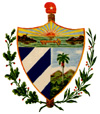 Consulado de la República de Cuba.España.